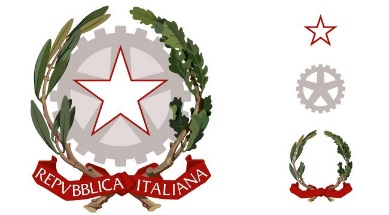 MINISTERO DELLA GIUSTIZIADIPARTIMENTO DELL’AMMINISTRAZIONE PENITENZIARIACasa Circondariale di GorgonaDISCIPLINARE DI GARAVENDITA DI N. 5 UNITA’ NAVALE SUDDIVISI IN N. 5 LOTTI IN DOTAZIONE ALLA CASA CIRCONDARIALE DI LIVORNO E GIA’ DICHIARATI FUORI USO. STAZIONE APPALTANTEMinistero della GiustiziaDipartimento dell’Amministrazione penitenziariaCasa Circondariale di LivornoSede: Via delle Macchie n.9– 57100 LivornoCodice fiscale 82000790491Tel. 0586853044email: cc.livorno@giustizia.it;            cc. livorno@giustiziacert.itResponsabile del procedimento: Dr. Carlo Alberto MazzerboResponsabile dell’esecuzione dell’attività di vendita: Dr Alessandro Aureli, contabile di questo Istituto penitenziario, la quale si avvarrà dell’ausilio tecnico del Preposto della Sezione di Navale di  Polizia Penitenziaria – Sost. Comm. Cord Giuseppe PiconeOGGETTO DELLA VENDITA ED IMPORTI A BASE D’ASTA	L’oggetto del presente avviso di gara è la vendita di n. 5 Unità navali in dotazione alla Casa Circondariale di Livorno e già dichiarate fuori uso.	Le offerte potranno riguardare  lotti singoli e distinti costituiti da un’unica imbarcazione 	La denominazione dei natanti ed il relativo importo a base d’asta sono elencati nella seguente tabella	Le imbarcazioni vengono ceduti nello stato di fatto e nel luogo in cui si trovano (scheda tecnica - allegato D) esonerando l’Amministrazione da qualsivoglia responsabilità al riguardo per vizi occulti, apparenti e non apparenti o comunque derivanti dallo stato in cui si trovano al momento dello svolgimento della gara.	La vendita avverrà fuori campo di applicazione dell’Iva in quanto la stazione appaltante non svolge attività commerciale ai sensi degli artt 2, 3 e 4 del D.P.R. 633/1972 e pertanto non sarà emessa fattura ma solo ricevuta.	Gli aggiudicatari, oltre al pagamento degli interi prezzi di acquisto offerti, saranno tenuti al pagamento delle spese di stipulazione, registrazione e trascrizione degli atti di vendita e di ogni altro documento derivante che ne consegue.PARTECIPANTI ALLA GARAPossono partecipare alla gara privati cittadini e/o operatori economici che non siano incorsi nel divieto di concludere contratti con la P.A. e che siano in possesso dei requisiti di cui all’art. 80 del D. Lgs. 50/2016.PROCEDURAL’individuazione del contraente avverrà con il sistema delle offerte segrete e successiva di scrittura privata con l’aggiudicatario.I soggetti interessati all’acquisto devono presentare la propria offerta corredata della documentazione attestante il possesso dei requisiti previsti dal presente avviso nel rispetto del D.P.R. 445/2000.L’aggiudicazione avverrà a favore del concorrente che, in possesso dei prescritti requisiti di partecipazione, avrà offerto il prezzo più alto sull’importo a base d’asta per l’unità navale oggetto della vendita. Le offerte pervenute saranno esaminate da un’apposita Commissione che provvederà ad aggiudicare, anche in presenza di una sola offerta valida, ritenuta congrua. Il criterio di aggiudicazione è quello del prezzo più alto offerto sul prezzo posto a base di gara. Qualora pervengano offerte uguali si procederà ad invitare le imprese interessate, con le modalità e i termini che saranno comunicati, a formulare una offerta migliorativa al rialzo, ai sensi dell’art. 28, comma 7 del D.M. 181/2014. Nello specifico, nell’ipotesi summenzionata, la Commissione invita gli operatori economici ove tutti presenti alla seduta pubblica, a riformulare l’offerta nella stessa sedeove non tutti presenti alla seduta pubblica, a riformulare l’offerta stabilendo modalità e termini della ripresentazioneNon si riterranno valide le offerte in diminuzione ovvero pari al prezzo fissato a base di gara.La Commissione incaricata, a suo insindacabile giudizio potrà richiedere l’integrazione della documentazione secondo le disposizioni di legge.REQUISITI DI PARTECIPAZIONEPossono partecipare alla procedura di evidenza pubblica:persone fisiche;persone giuridiche, imprese individuali, società commerciali.La persona fisica che intenda concorrere all’aggiudicazione ovvero il rappresentante legale della persona giuridica deve attestare, mediante autocertificazione (allegato A) resa ai sensi del D.P.R. 445/2000, da inviare a corredo dell’offerta, a pena di esclusione:le proprie generalità, codice fiscale, domicilio fiscale;l’insussistenza di condanne per reati che comportino l’incapacità di contrarre con la Pubblica Amministrazione;l’insussistenza di misure di prevenzione di cui al D. Lgs. 06.09.2011 n. 159 e ss.mm.ii;l’insussistenza di sanzioni interdittive di cui all'articolo 9, comma 2, lettera c), del decreto legislativo dell'8 giugno 2001 n. 231 o di altra sanzione che comporta il divieto di contrarre con la Pubblica Amministrazione;l’insussistenza di violazioni gravi, definitivamente accertate, rispetto agli obblighi relativi al pagamento delle imposte e tasse;I soggetti diversi dalle persone fisiche dovranno integrare l’allegato A dei seguenti dati numero di iscrizione al Registro delle imprese (CCIAA);nominativo, data e luogo di nascita, codice fiscale e carica ricoperta dal soggetto designate a rappresentare ed impegnare legalmente l’impresa;l’insussistenza di stato di fallimento, liquidazione coatta, concordato preventivo o di procedimenti in corso per la dichiarazione di tali situazioni.La persona fisica che intenda concorrere all’aggiudicazione ovvero il rappresentante legale della persona giuridica deve attestare, mediante autocertificazione (allegato B), l’insussistenza di misure di prevenzione di cui al D. Lgs. 6.09.2011 n. 159 e ss.mm.ii;Tutte le dichiarazioni devono essere rese ai sensi degli artt. 46 e 47 D.P.R. 28.12.2000 n. 445, corredate dalla fotocopia di un documento di riconoscimento del dichiarante, con la clausola di assunzione di responsabilità per le dichiarazioni mendaci di cui all’art. 76 D.P.R. 445/2000.Per gli operatori non stabiliti in Italia, trova applicazione l’art. 45, comma 1, del Decreto Legislativo 18.04.2016 n. 50.MODALITA’ DI PRESENTAZIONE DELL’OFFERTA Per partecipare alla gara i soggetti interessati dovranno presentare, pena esclusione, l’offerta nel rispetto delle seguenti formalità Ogni plico dovrà contenere le seguenti busteUna busta sigillata contenente la documentazione amministrativaUna busta sigillata contenente l’offerta relativa ai lotti interessatiBUSTA 1 – CONTENENTE LA DOCUMENTAZIONE AMMINISTRATIVALa busta, chiusa e controfirmata nei lembi di chiusura, avente dicitura: “NON APRIRE – DOCUMENTAZIONE AMMINISTRATIVA PER LA PROCEDURA DI VENDITA N.1 UNITA’ NAVALE”, conterrà, a pena di inammissibilità dell’offerta, i seguenti documenti:Allegato A debitamente firmato compilato in tutte le sue parti;Allegato B debitamente firmato e  compilato in tutte le sue parti;Fotocopia (perfettamente leggibile) di un documento d’identità in corso di validità dell’offerente (in caso di persona giuridica, del rappresentante legale della stessa);documentazione afferente il deposito cauzionale, secondo quanto previsto al punto 6) del presente disciplinare di gara.BUSTA 2 – CONTENENTE L’OFFERTA ECONOMICALa busta chiusa e controfirmata nei lembi di chiusura, contenente l’offerta economica, avente dicitura: “NON APRIRE – OFFERTA ECONOMICA PER LA PROCEDURA DI VENDITA N.1 UNITA’ NAVALE” conterrà La proposta irrevocabile d’acquisto in conformità al modello allegato “C” - offerta economica, sottoscritta da persona designata a rappresentare legalmente la Società e recante l’indicazione, in cifre e lettere, dell’importo che si intende offrire per ogni singolo lotto che si intende partecipare. L’importo offerto deve comunque essere superiore a quello posto a base di gara Si precisa che in caso di discordanza tra i due valori sarà ritenuto valido l’importo più favorevole per l’Amministrazione e ai sensi dell’art 72 del R.D. 827/1924 non saranno ammesse e, pertanto verranno escluse, le offerte plurime condizionate, alternative o espresse in maniera difforme da quanto richiesto nel presente disciplinare.I lotti a cui il concorrente non intende concorrere dovranno essere barratiIl plico contenente le summenzionate buste, debitamente sigillato e firmato sui lembi di chiusura dovrà riportare le seguenti indicazioni pena esclusioneNome e cognome, o ragione sociale, del concorrente Indirizzo del concorrente La dicitura “Contiene offerta per l’asta pubblica n. 1/2020 - Vendita di n. 5 motovedette di proprietà della Casa Circondariale di Livorno”e potrà essere consegnato esclusivamente a mezzo di raccomandata A/R oppure brevi mani, al seguente indirizzo:Casa Circondariale di LivornoVia delle Macchie 957100 Livorno entro e non oltre le ore ________del giorno ____________2020. Si precisa che il termine di cui sopra è da considerarsi perentorio, a pena di non ammissione alla gara. Decorso tale termine non si ammetteranno offerte, nemmeno in sostituzione o modifica di quelle già pervenute. Dell’arrivo farà fede il timbro postale di ricezione.Per i documenti e le offerte inviate e non pervenute o pervenute in ritardo non sono ammessi reclami ex art. 75 R.C.G.S. Questa Amministrazione non potrà essere ritenuta responsabile qualora il plico giunga oltre i termini prefissati per ritardi imputabili al servizio postale o per qualsiasi altro motivo, ovvero qualora il plico giunga aperto o danneggiato, tale da non rispondere più ai requisiti di integrità indispensabile per l'ammissione alla gara.Rimane inteso che la consegna dell'offerta è ad esclusivo carico del mittente.DEPOSITO CAUZIONALEA garanzia dell’offerta e dell’esatto adempimento contrattuale, ogni concorrente dovrà far pervenire una cauzione pari al 10% dell’importo a base d’asta del bene in vendita.La cauzione dovrà essere prestata secondo una delle seguenti modalità:con assegno circolare intestato alla “Casa Circondariale di Livorno”;presso una Sezione di Tesoreria Provinciale dello Stato, che rilascerà la relativa quietanza, con la seguente causale: “Deposito cauzionale per la procedura di vendita di n. 5 Unità navali  della Casa Circondariale di Livorno e dichiarati fuori uso”;fidejussione bancaria rilasciata da azienda di credito autorizzata ai sensi del  D.L. 01.09.1993 n.385;con polizza fidejussoria assicurativa rilasciata da Imprese di Assicurazioni debitamente autorizzate all’esercizio del ramo cauzioni, ai sensi del D.P.R. 13.02.1959 n.449 e successive modificazioni, che si trovi nelle condizioni di cui all’art. 1 della Legge 10.06.1982 n,348. Le imprese assicuratrici che possono rilasciare polizze nel ramo cauzioni sono indicate nel decreto 15.06.1984 del Ministero dell’Industria pubblicato su G.U. n. 201 del 27.08.1985.Dette fideiussioni dovranno contenere:rinuncia alla preventiva escussione del debitore principale;2	rinuncia all’eccezione di cui all’art. 1957 comma 2 del Codice civile, nonché l’operatività della garanzia medesima entro 15 giorni a semplice richiesta scritta dell’Amministrazione;3       l’indicazione dell’efficacia della garanzia oltre la scadenza prevista e fino allo svincolo della stessa da parte di questa Amministrazione;4	l’impegno della banca o società assuntrice a versare la somma garantita senza alcuna osservazione o contestazione o pretesa di chiarimenti quando l’Amministrazione ne faccia richiesta perché ritenga di trovarsi in uno dei casi in cui è previsto l’incameramento della cauzione.La mancanza del deposito cauzionale o il suo parziale versamento comporterà l’esclusione dalla gara. Il deposito cauzionale sarà restituito ai partecipanti non aggiudicatari, mentre quello versato da coloro che risulteranno aggiudicatari sarà trattenuto sino al ritiro dei beni aggiudicati.CAUSE DI ESCLUSIONE Sono cause di esclusione:il mancato rispetto dell’integrità del plico e della sua sigillatura con le firme, sui lembi di chiusura delle buste, da parte della persona fisica o giuridica (quest’ultima nel suo titolare o rappresentante legale) concorrente;La mancanza di uno dei requisiti soggettivi e oggettivi di cui all’art. 80 del D.Lgs. 50/2016 ovvero la sussistenza di ulteriori impedimenti ex lege alla partecipazione alla gara o, in ogni caso, la sottoscrizione di contratti con la Pubblica Amministrazione.la mancata allegazione all’offerta o anche di un solo documento di cui sopra;la mancata sottoscrizione dell’offerta;la presentazione di offerte plurime condizionate, alternative o espresse in maniera difforme da quanto richiesto nel presente disciplinareIl mancato deposito cauzionale o il suo parziale versamento. SOPRALLUOGO PER LA VISIONEI concorrenti potranno prendere visione delle condizioni generali del mezzo da alienare effettuando, in presenza del personale di questa Amministrazione, un sopralluogo facoltativo entro il termine di presentazione dell’offerta, presso il Cantiere navale Lorenzoni/la Banchina c/o Varco Vallessini/Banchina ormeggi ove sono attualmente alato/ormeggiate le motovedette e, prendere visione del bene oggetto del presente bando di gara. Il sopralluogo dovrà essere preventivamente concordato, contattando la Direzione ai seguenti recapiti:Direzione Casa Circondariale di livornoUfficio Contabilità del materiale e Mezzi , tel. 0586/853044 int. 108 oppure inviando una email all’indirizzo: cc.livorno@giustizia.it epc a alessandro.aureli@giustizia.it L’aggiudicatario non potrà sollevare alcuna obiezione circa lo stato del bene oggetto della vendita all’atto del ritiro dello stesso.APERTURA DELLE BUSTELa procedura di apertura delle buste presentate per la vendita del bene è fissata in data ________ 2020, con inizio alle ore _______, presso i locali della Direzione della  Casa Circondariale di Livorno – Via delle macchie n.9, alla presenza del responsabile del procedimento e degli altri componenti della commissione di aggiudicazione. Si precisa che non è necessaria la presenza dell’offerente al momento dell’apertura pubblica delle offerte, ma tale assenza non potrà in alcun modo essere invocata per eventuali contestazione nei confronti dell’Amministrazione.ADEMPIMENTI SUCCESSIVI ALL’AGGIUDICAZIONE A norma dell’art. 6 del R.D. 18.11.1923, n. 2440 (Disposizioni sull’Amministrazione del Patrimonio e sulla Contabilità Generale dello Stato), il processo verbale di aggiudicazione avrà valore di contratto, a tutti gli effetti legali, per cui l’aggiudicatario si riterrà impegnato per il solo fatto di aver presentato regolare offerta. Al verbale di aggiudicazione seguirà un distinto atto negoziale di vendita, da stipularsi con l’aggiudicatario, secondo le modalità di cui al presente disciplinare.L’aggiudicatario sarà invitato a recarsi presso la Direzione della Casa Circondariale di livorno in Via delle Macchie n.9, Livorno (LI) entro e non oltre 20 giorni al fine di sottoscrivere la scrittura privata che determinerà la definitiva cessione del bene. Dalla data di sottoscrizione del richiamato atto decorreranno poi i termini per il pagamento di quanto dovuto. L’intero importo di aggiudicazione dovrà essere versato in un’unica soluzione, entro e non oltre cinque (5) giorni dalla stipula dell’atto negoziale, sul conto corrente postale intestato a:DIREZIONE casa circondariale di livornoIBANe dovrà riportare la seguente causale: “Entrata da vendita di n.____ Unità navale denominata _____dichiarata fuori uso”,Entro e non oltre sette (7) giorni dalla data di stipula dell’atto di cessione l’Acquirente dovrà far pervenire all’indirizzo di posta elettronica certificata, cr.livorno@giustiziacert.it, copia della ricevuta di avvenuto pagamento rilasciata dall’operatore bancario e/o postale pari il valore offerto ed aggiudicato. Nel caso in cui, entro i termini previsti l'aggiudicatario non provvedesse al pagamento del prezzo, l'Amministrazione dichiarerà la decadenza dall'aggiudicazione e incamererà la cauzione prestata.MODALITA’ E TERMINI PER IL RITIRO Ai sensi dell’art. 19, ultimo comma, del R.D. 18.11.1923 n. 2440, l’acquirente dovrà provvedere con oneri interamente a suo carico al ritiro dell’imbarcazione dall’attuale luogo di ubicazione entro il termine di quindici (15) giorni solari dalla data di avvenuto pagamento dell’intero importo d’aggiudicazione, presentando, al personale dell’Amministrazione incaricato della consegna, la ricevuta di avvenuto pagamento in originale e rilasciata dall’operatore bancario per il valore offerto ed aggiudicato.Per il trasporto, l'aggiudicatario dovrà munirsi delle necessarie autorizzazioni e documenti, manlevando l'Amministrazione da ogni responsabilità conseguente alla movimentazione degli stessi.Per ogni giorno di ritardo per il ritiro, anche parzialmente del mezzo navale, l’acquirente sarà obbligato a pagare una penale pari all’ 1% sul prezzo complessivo di vendita, nel massimo di 10 giorni lavorativi dal termine ultimo stabilito per il ritiro.In caso di mancato ritiro del bene entro i termini sopra indicati, ricadranno sull’aggiudicatario i costi per il deposito dell’imbarcazione presso il cantiere navale ove esso si trova.CESSIONE E' fatto assoluto divieto alla Ditta/Società/Ente/Associazione/Privato, pena la nullità dell'atto negoziale, di cedere a qualsiasi titolo il bene prima del completamento di tutte le formalità previste per il completamento della formalizzazione dell’atto negoziale. In caso di accertata violazione alle norme del presente punto, l'Amministrazione, fermo restando il diritto al risarcimento del danno, ha la facoltà di dichiarare risolta l'esecuzione della vendita.SUNTO RIEPILOGATIVO  DEI TERMINI CONTRATTUALITermine presentazione offerta: ore ______ del _________Apertura plichi: ore  ____ del_________; Termini per la sottoscrizione dell’atto negoziale: gg. 20 (venti) solari dalla data di notifica dell’avvenuta aggiudicazione;Termine per il pagamento: gg. 5 (cinque) solari dalla data di sottoscrizione dell’atto negoziale; Termini per la presentazione della quietanza (copia) avvenuto pagamento: gg. 7 (sette) solari dalla data di sottoscrizione dell’atto negoziale; Termini per il ritiro del bene: gg. 15 (quindici) solari decorrenti dalla data di avvenuto pagamento.TUTELA DEI DATI PERSONALI Ai sensi della disciplina di cui al D. Lgs. 196/2003 e successive modificazioni e provvedimenti attuativi e, per quanto non incompatibile con il Regolamento UE 679/16, i partecipanti alla gara autorizzano espressamente il trattamento dei propri dati personali da parte dell'Amministrazione Finanziaria per le finalità strettamente connesse alla gestione della procedura di gara. ULTERIORI INFORMAZIONIPer quanto non espressamente previsto nel presente bando di gara si fa riferimento alla legislazione vigente in materia di amministrazione del patrimonio e di contabilità generale dello Stato R.D. 18 novembre 1923 n. 2440 e R.D. 23 maggio 1924 n. 827, nonché al Regolamento di semplificazione del procedimento relativo all’alienazione dei beni mobili dello Stato adottato con D.P.R. 13.02.2001 n. 189. Resta inteso che il bando cui è allegato il presente Disciplinare di gare non vincola l’Amministrazione, la quale si riserva di annullare o revocare il bando medesimo, dar corso o meno allo svolgimento della gara, prorogarne la data, sospendere o aggiornare le operazioni senza che i partecipanti possano accampare pretese di sorta.Ulteriori chiarimenti possono essere richiesti all'Area contabile-amministrativa – Ufficio Contabilità del Materiale dal lunedì al venerdì dalle ore 08:30 alle ore 15:00, al seguente recapito telefonico: 0586/500816 oppure via e-mail al seguente indirizzo: alessandro.aureli@giustizia.it;ALLEGATI:Allegato A – DICHIARAZIONE SOSTITUTIVA DI CERTIFICAZIONE E DELL’ ATTO DI NOTORIETA’Allegato B – DICHIARAZIONE SOSTITUTIVA DI CERTIFICAZIONE ANTIMAFIAAllegato C – OFFERTA ECONOMICAAllegato D – SCHEDE TECNICHE DEI MEZZI DA ALIENAREPorto Azzurro,______________		IL DIRETTORELOTTODENOMINAZIONE UNITA’ DI MISQUANTITA’VALORE A BASA D’ASTA IN EURO1MV V2 (Scheda Tecnica allegato D) N.1€ 18.000,002MV V9 (Scheda Tecnica allegato D) N.1€  9.000,003MV Z2 (Scheda Tecnica allegato D) N.1€ 8.000,004MV Z21 (Scheda Tecnica allegato D)N.1€ 8.000,005MV Z4 (Scheda Tecnica allegato DN.1€ 12.500,00